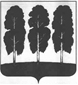 АДМИНИСТРАЦИЯ БЕРЕЗОВСКОГО РАЙОНА ХАНТЫ-МАНСИЙСКОГО АВТОНОМНОГО ОКРУГА – ЮГРЫ РАСПОРЯЖЕНИЕот  11.04.2022    			       	       	                                                            № 218-рпгт. БерезовоО внесении изменения в распоряжение администрации Березовского района от 17.04.2019 № 283-р «Об утверждении публичной декларации о результатах реализации мероприятий муниципальной программы «Развитие агропромышленного комплекса  Березовского района»   	В соответствии с постановлениями администрации Березовского района от 17.09.2018 № 803 «О модельной муниципальной программе Березовского района, порядке принятия решения о разработке муниципальных программ Березовского района, их формирования, утверждения и реализации, порядке проведения и критериев ежегодной оценки эффективности реализации муниципальной программы Березовского района и признании утратившими силу некоторых муниципальных нормативных правовых актов администрации Березовского района», от 21.02.2022 № 293 «О внесении изменения в постановление администрации Березовского района от 29.10.2018 № 934 «О муниципальной программе «Развитие агропромышленного комплекса Березовского района» и признании утратившими силу некоторых муниципальных правовых актов администрации Березовского района»: Приложение к распоряжению администрации Березовского района от 17.04.2019 № 283-р «Об утверждении публичной декларации о результатах реализации мероприятий муниципальной программы «Развитие агропромышленного комплекса Березовского района» изложить в следующей редакции согласно приложению к настоящему распоряжению.2. Разместить настоящее распоряжение на официальном  веб-сайте органов местного самоуправления Березовского района.3. Настоящее распоряжение вступает в силу после его подписания.Глава района                                                                                             П.В. АртеевПриложение к распоряжению администрации Березовского района от 11.04.2022 № 218-рРезультаты реализации мероприятий муниципальной программы «Развитие агропромышленного комплекса Березовского района»№ п/пНаименование результата Значение  результата (ед. измерения)Срок исполненияНаименование мероприятия (подпрограммы) муниципальной программы, направленного на достижение результата)Объем финансирования мероприятия (подпрограммы), в период с 2019 по 2030 годы, тыс. рублей1234561.Производство мяса и мясопродуктов (в пересчете на мясо) тонн в год55 тонн в год2030 годПодпрограмма 2. «Развитие прочего животноводства»75 350,32.Производство молока и молокопродуктов (в пересчете на молоко), тонн в год62 тонны в год2030 годПодпрограмма 2. «Развитие прочего животноводства»75 350,33.Производство картофеля, тонн в год22 тонны в год2030 годПодпрограмма 1. «Развитие растениеводства, переработки и реализации продукции растениеводства»2 007,74Производство овощей, тонн в год11 тонн в год2030 годПодпрограмма 1. «Развитие растениеводства, переработки и реализации продукции растениеводства»2 007,75Вылов водных биологических ресурсов, тонн в год419,0 тонн в год2030 годПодпрограмма 4. «Повышение эффективности использования и развития ресурсного потенциала рыбохозяйственного комплекса»1 630,66Реализация товарной пищевой рыбы и пищевой рыбной продукции, тонн в год501,0 тонна в год2030 годПодпрограмма 4. «Повышение эффективности использования и развития ресурсного потенциала рыбохозяйственного комплекса»1 630,67Приобретение техники и оборудования, единиц10 единиц2030 годПодпрограмма 3. «Поддержка малых форм хозяйствования»11 044,08Количество отловленных животных без владельцев, голов в год107 голов в год2030 годПодпрограмма 5. «Организация мероприятий при осуществлении деятельности по обращению с животными без владельцев на территории Березовского района»6 380,6